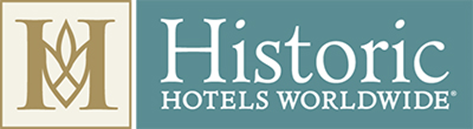 FOR IMMEDIATE RELEASE2022 Historic Hotels Worldwide® Awards of Excellence Nominee Finalists AnnouncedHotels and Recipients to be Honored at the 2022 Historic Hotels Awards Ceremony and Gala on November 17 at the Grand Hotel Golf Resort & Spa in Point Clear, Alabama.WASHINGTON, D.C.—September 26, 2022, Historic Hotels Worldwide® is pleased to announce the nominee finalists for the 2022 Historic Hotels Worldwide® Awards of Excellence. The Historic Hotels Awards of Excellence recognize and celebrate the world’s finest historic hotels and hoteliers, through categories of excellence such as Historic Hotels of Worldwide Best Historic Resort, Historic Hotels Worldwide Sustainability Champion, and Historic Hotels Worldwide Legendary Family Historic Hoteliers of the Year.The 2022 Historic Hotels Awards of Excellence Ceremony and Gala will take place at Grand Hotel Golf Resort & Spa in Point Clear, Alabama, USA, on Thursday, November 17, 2022, at 7 pm. The award winners will be announced in front of an audience of owners, general managers, senior decision-makers, and guests representing many of the finest historic hotels from around the world. The Grand Hotel Golf Resort & Spa (1847) has been known as The Queen of Southern Resorts for 175 years and is set on 550 acres next to Mobile Bay. Nominee finalists are selected from nominations received from historic hotels, preservation supporters, prior award recipients, community leaders, and leadership from Historic Hotels Worldwide. As an official program of the National Trust for Historic Preservation, Historic Hotels Worldwide provides the recognition to travelers, civic leaders, and the global cultural, heritage, and historic travel market that member hotels are among the finest historic hotels from across the United States Worldwide. The Historic Hotels Awards of Excellence program recognizes the pinnacle of this distinct group of nominees in a range of categories.From more than 350 nominations received, the awards committee evaluated and after careful consideration selected the following 2022 Historic Hotels Worldwide Awards of Excellence nominee finalists:Historic Hotels Worldwide New Member of the YearHôtel Golf Château de Chailly (16th century) Chailly-sur-Armancon, FranceThe Great House Antigua (1670) Saint Peter, Antigua and BarbudaAs Janelas Verdes (18th century) Lisbon, Portugal Heritage Avenida Liberdade (18th century) Lisbon, PortugalSolar do Castelo (18th century) Lisbon, PortugalHotel España (1859) Barcelona, SpainHotel Savoia & Jolanda (19th century) Venice, ItalyHotel Belmont Vancouver MGallery (1911) Vancouver, CanadaSofitel Legend Casco Viejo – Panama City (1917) Panama City, PanamaGarden Hotel Suzhou (1930s) Suzhou, ChinaHotel Britania Art Deco (1944) Lisbon, PortugalHotel Lisboa Plaza (1954) Lisbon, Portugal    Historic Hotels Worldwide Best Social Media of a Historic HotelDromoland Castle Hotel (1014) County Clare, IrelandSan Clemente Palace Kempinski (1131) Venice, ItalyHotel Maximilian’s (1495) Augsburg, GermanyThe Great House Antigua (1670) Saint Peter, Antigua and BarbudaPulitzer Amsterdam (17th century) Amsterdam, NetherlandsHilton Molino Stucky Venice (1884) Venice, ItalyHamilton Princess & Beach Club, A Fairmont Managed Hotel (1885) Hamilton, BermudaThe Savoy London (1889) London, England, United KingdomFairmont Le Manoir Richelieu (1899) Charlevoix, CanadaWaldorf Astoria Edinburgh – The Caledonian (1903) Edinburgh, Scotland, United KingdomFairmont Empress (1908) Victoria, CanadaHotel New Grand (1927) Yokohama, JapanFairmont Hotel Vancouver (1939) Vancouver, CanadaHistoric Hotels Worldwide Sustainability ChampionDromoland Castle Hotel (1014) County Clare, IrelandSan Clemente Palace Kempinski (1131) Venice, ItalyHotel Maximilian’s (1495) Augsburg, GermanySofitel Legend The Grand Amsterdam (1578) Amsterdam, NetherlandsChablé Resort & Spa (1650) Chocholá, MexicoGrand Hotel Huis ter Duin (1885) Noordwijk aan Zee, NetherlandsRaffles Singapore (1887) Singapore, SingaporeFairmont Le Manoir Richelieu (1899) Charlevoix, CanadaFairmont Empress (1908) Victoria, CanadaVilla Copenhagen (1912) Copenhagen, Denmark Fairmont Le Chateau Montebello (1930) Montebello, CanadaLysebu (1946) Oslo, NorwayHistoric Hotels Worldwide Legendary Family Historic Hoteliers of the YearThe Larroque family at Hotel Hacienda de Abajo (1493) Santa Cruz de Tenerife, SpainThe Strand family at Fru Haugans Hotel (1794) Mosjoen, NorwayThe Hauser family at Hotel Schweizerhof Luzern (1845) Lucerne, SwitzerlandThe Kohler family at Old Course Hotel, Golf Resort and Spa (1852) St Andrews, Scotland, United KingdomThe Noorlander family at Grand Hotel Huis ter Duin (1885) Noordwijk aan Zee, NetherlandsThe Baverez family at Hotel Regina Louvre (1900) Paris, FranceThe Dietrich family at Hotel Waldhaus Sils (1908) Sils Maria, SwitzerlandThe De Santis family at Grand Hotel Tremezzo (1910) Tremezzo, ItalyHistoric Hotels Worldwide Best City Center Historic HotelSan Clemente Palace Kempinski (1131) Venice, ItalySofitel Legend The Grand Amsterdam (1578) Amsterdam, NetherlandsBernini Palace Hotel (16th century) Florence, Italy Pulitzer Amsterdam (17th century) Amsterdam, NetherlandsThe Galata Istanbul Hotel MGallery (1720) Istanbul, TurkeyThe Mozart Prague (1770) Prague, Czech RepublicAlfiz Hotel (18th century) Cartagena de Indias, ColombiaSolar do Castelo (18th century) Lisbon, PortugalHotel España (1859) Barcelona, SpainRaffles Singapore (1887) Singapore, SingaporeSofitel Legend Old Cataract Aswan (1899) Aswan, Egypt Waldorf Astoria Edinburgh – The Caledonian (1903) Edinburgh, Scotland, United KingdomThe Waldorf Hilton, London (1908) London, England, United KingdomSommerro (1917) Oslo, NorwayHotel New Grand (1927) Yokohama, JapanHôtel Molitor Paris MGallery (1929) Paris, FranceAlvear Palace Hotel (1932) Buenos Aires, ArgentinaFairmont Hotel Vancouver (1939) Vancouver, CanadaHotel Britania Art Deco (1944) Lisbon, PortugalThe Murray Hong Kong (1969) Hong Kong, ChinaHistoric Hotels Worldwide Best Historic ResortDromoland Castle Hotel (1014) County Clare, IrelandSan Clemente Palace Kempinski (1131) Venice, ItalyKilkea Castle (1180) Castledermot, IrelandErinvale Estate Hotel and Spa (1666) Somerset West, South AfricaThe K Club, (1832) Straffan, Ireland Old Course Hotel, Golf Resort and Spa (1852) St Andrews, Scotland, United KingdomGrand Hotel Huis ter Duin (1885) Noordwijk aan Zee, NetherlandsFairmont Le Manoir Richelieu (1899) Charlevoix, CanadaFairmont Empress (1908) Victoria, CanadaGrand Hotel Tremezzo (1910) Tremezzo, ItalyBest Historic Hotels Worldwide Hotel in EuropeDromoland Castle Hotel (1014) County Clare, IrelandHôtel de la Cité Carcassonne MGallery (11th century) Carcassonne, France  San Clemente Palace Kempinski (1131) Venice, ItalySofitel Legend The Grand Amsterdam (1578) Amsterdam, NetherlandsDOM Hotel (17th century) Rome, ItalyPulitzer Amsterdam (17th century) Amsterdam, NetherlandsHotel Taschenbergpalais Kempinski Dresden (1713) Dresden, GermanyThe Mozart Prague (1770) Prague, Czech RepublicSolar do Castelo (18th century) Lisbon, PortugalThe K Club, (1832) Straffan, Ireland Old Course Hotel, Golf Resort and Spa (1852) St Andrews, Scotland, United KingdomGreat Southern Killarney (1854) Killarney, IrelandRaffles Europejski Warsaw (1857) Warsaw, PolandHilton Molino Stucky Venice (1884) Venice, ItalyGrand Hotel Huis ter Duin (1885) Noordwijk aan Zee, NetherlandsHotel Moskva (1908) Belgrade, SerbiaSommerro (1917) Oslo, NorwayRosewood London (1914) London, England, United KingdomHotel Britania Art Deco (1944) Lisbon, PortugalBest Historic Hotels Worldwide Hotel in Asia/PacificRaffles Singapore (1887) Singapore, SingaporeSofitel Legend Metropole Hanoi (1901) Hanoi, VietnamThe Capitol Kempinski Hotel Singapore (1904) Singapore, SingaporeBeijing Hotel NUO (1917) Beijing, ChinaThe Fullerton Hotel Singapore (1924) Singapore, SingaporeHotel New Grand (1927) Yokohama, JapanGarden Hotel Suzhou (1930s) Suzhou, ChinaThe Yangtze Boutique Shanghai (1933) Shanghai, ChinaSofitel Legend People’s Grand Hotel Xian (1953) Xian, ChinaThe Murray Hong Kong (1969) Hong Kong, ChinaBest Historic Hotels Worldwide Hotel in the AmericasQuinta Real Oaxaca (1579) Oaxaca, MexicoThe Great House Antigua (1670) Saint Peter, Antigua and BarbudaAlfiz Hotel (18th century) Cartagena de Indias, ColombiaQuinta Real Zacatecas (1866) Zacatecas, MexicoFairmont Banff Springs (1888) Banff, Alberta, CanadaFairmont Le Manoir Richelieu (1899) Charlevoix, CanadaFairmont Empress (1908) Victoria, CanadaAlvear Palace Hotel (1932) Buenos Aires, ArgentinaFairmont Hotel Vancouver (1939) Vancouver, Canada“It is an honor to congratulate all the 2022 Historic Hotels Worldwide Awards of Excellence Nominee Finalists,” said Lawrence Horwitz, Executive Vice President, Historic Hotels of America and Historic Hotels Worldwide. “The nominee finalists exemplify the finest historic hotels and hoteliers in the world. The historic hotels nominated include historic inns, boutique hotels, lifestyle hotels, and legendary resorts. They represent small towns and large cities as well as National Parks and UNESCO World Heritage sites. We applaud the dedication and passion of the thousands of individuals working at these iconic and legendary historic hotels that keep the stories alive from the past and make staying or celebrating special occasions at these historic hotels memorable experiences.”Tickets for The 2022 Historic Hotels Awards of Excellence Ceremony and Gala are available. The 2022 Historic Hotels Awards of Excellence Ceremony and Gala will take place at the Grand Hotel Golf Resort & Spa in Point Clear, Alabama on Thursday, November 17, 2022, at 7 pm. Ceremony and Gala Tickets are $500. To register for the ceremony and gala, please contact Matt Coletti, MColetti@historichotels.org. 
About Historic Hotels Worldwide®Historic Hotels Worldwide® is a prestigious and distinctive collection of historic treasures, including luxury historic hotels built in former castles, chateaus, palaces, academies, haciendas, villas, monasteries, and other historic lodging spanning ten centuries. Historic Hotels Worldwide represents the finest and most distinctive global collection of more than 320 historic hotels in more than 46 countries. Hotels inducted into Historic Hotels Worldwide are authentic historic treasures, demonstrate historic preservation, and celebrate historic significance. Eligibility for induction into Historic Hotels Worldwide is limited to those distinctive historic hotels that adhere to the following criteria: minimum age for the building is 75 years or older; historically relevant as a significant location within a historic district, historically significant landmark, place of a historic event, former home of a famous person, or historic city center; hotel celebrates its history by showcasing memorabilia, artwork, photography, and other examples of its historic significance; recognized by national preservation or heritage buildings organization or located within UNESCO World Heritage Site; and presently used as historic hotel. For more information, please visit HistoricHotelsWorldwide.com.#########MEDIA CONTACT: 	Katherine Orr Historic Hotels of America │ Historic Hotels Worldwide Manager, Marketing Communications Tel: +1 202 772 8337  korr@historichotels.org